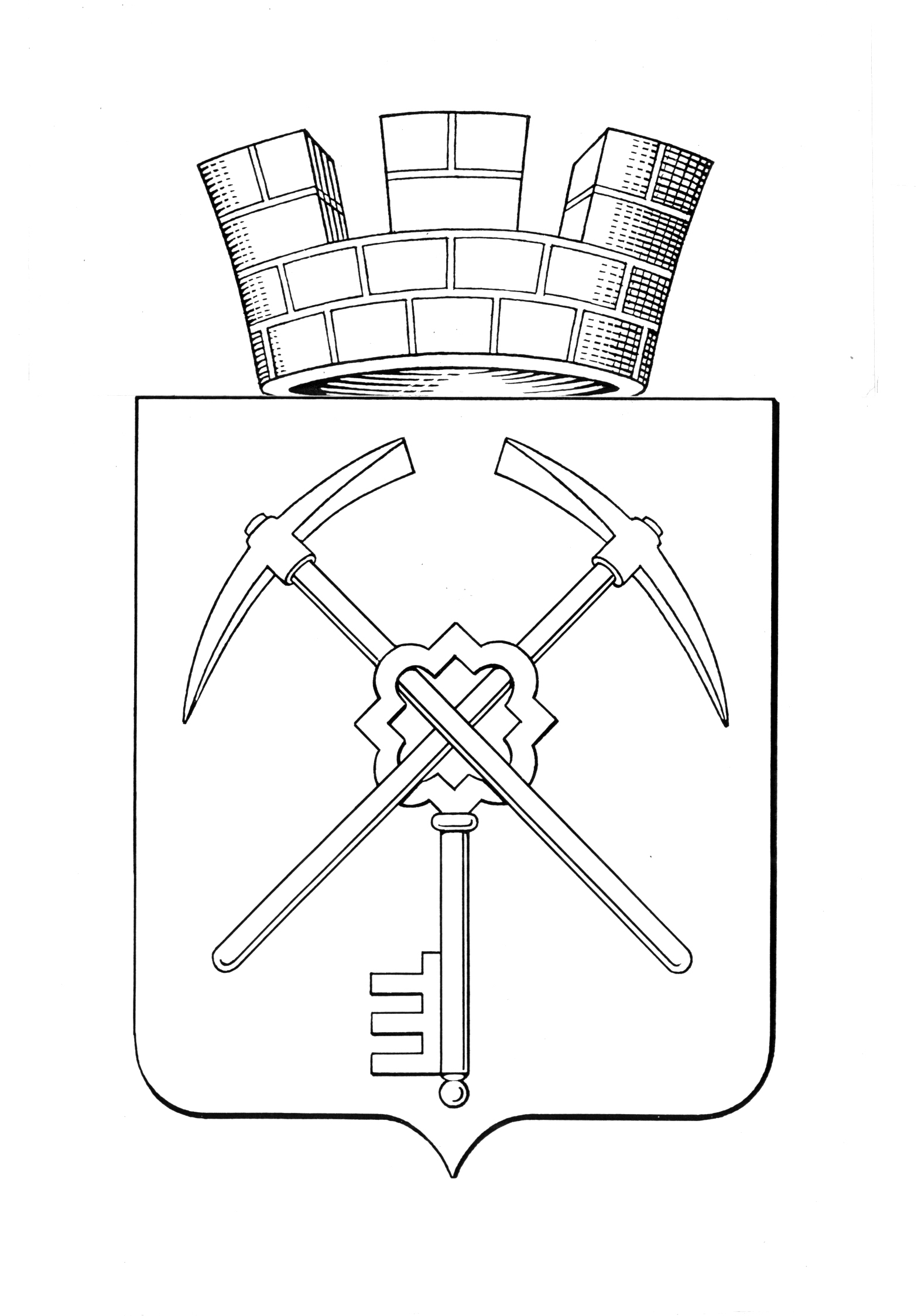 О назначении публичных слушаний по обсуждению проекта  постановления о предоставлении разрешения на условно разрешенный вид использования земельного участка с К№ 71:32:020103:2379, площадью 463 кв. м, расположенного по адресу: Тульская область, МО город Щекино Щекинского района, г. Щекино, пер. Майский, д.5В соответствии с Градостроительным кодексом Российской Федерации, Федеральным законом от 06.10.2003 № 131-ФЗ «Об общих принципах организации местного самоуправления в Российской Федерации», Указом Губернатора Тульской области от 30.04.2020 № 41 «О дополнительных мерах, принимаемых в связи с введением режима повышенной готовности на территории Тульской области», Положением «О публичных слушаниях и общественных обсуждениях по градостроительным вопросам в муниципальном образовании  город Щекино Щекинского района», утвержденным решением Собрания депутатов муниципального образования город Щекино Щекинского района от 24.09.2021 № 50-199, Уставом муниципального образования город Щекино Щекинского района,ПОСТАНОВЛЯЮ:1. Назначить публичные слушания по обсуждению проекта  постановления о предоставлении разрешения на условно разрешенный вид использования «для индивидуального жилищного строительства» для земельного участка с К№ 71:32:020103:2379, расположенного по адресу: Тульская область, МО город Щекино Щекинского района, г. Щекино, пер. Майский, д.5.2. Провести вышеуказанные публичные слушания с 27.11.2021 по 23.12.20212.1. Экспозиции проекта проходят в здании: - администрации муниципального образования Щекинский район по адресу: Тульская область, г. Щекино, ул. Шахтерская, д.11, 3 этаж с 27.11.2021 по 23.12.2021. 3. Публичные слушания, провести в соответствии с требованиями Указа Губернатора Тульской области от 30.06.2020 № 41 «О дополнительных мерах, принимаемых в связи с введением режима повышенной готовности на территории Тульской области» в связи с введением ограничений на проведение массовых и публичных мероприятий на территории муниципального образования в целях обеспечения сохранения жизни и здоровью граждан.4. Собрание участников публичных слушаний провести 23.12.2021 в 16-00 часов по адресу: г. Щекино, пл. Ленина, д.1, зал заседаний администрации Щекинского района.5. Предложения и замечания, касающиеся проекта, можно подавать посредством официального Портала муниципального образования Щекинский район (http://www.schekino.ru/) или информационных систем; в письменной форме в адрес организатора публичных слушаний по адресу:   г. Щекино, ул. Шахтерская, д.11, кабинет № 48,51, e-mail: sh-nach-arh@tularegion.org  с 27.11.2021 по 23.12_.2021 с 9:00 до 17:00 (кроме выходных дней); а  также посредством  записи в книге (журнале) учета посетителей экспозиции проекта, подлежащего рассмотрению на публичных слушаниях. Справки по телефонам: 8(48751) 5-24-10, 5-22-76.6. Проект, подлежащий рассмотрению на публичных слушаниях, и информационные материалы к нему будут размещены на официальном Портале муниципального образования Щекинский район (http://www.schekino.ru/).7. Участники публичных слушаний обязаны иметь  при  себе  документы, содержащие сведения о фамилии, имени, отчестве (при наличии), дате рождения, адресе места жительства (регистрации) - для физических лиц; наименование, основной государственный регистрационный номер, место нахождения и адрес - для юридических лиц с приложением документов, подтверждающих такие сведения. Участники публичных слушаний, являющиеся правообладателями соответствующих земельных участков и (или) расположенных на них объектов капитального строительства и (или) помещений, являющихся частью указанных объектов капитального строительства, также представляют сведения соответственно о таких земельных участках, объектах капитального строительства, помещениях, являющихся частью указанных объектов капитального строительства, из Единого государственного реестра недвижимости и иные документы, устанавливающие или удостоверяющие их права на такие земельные участки, объекты капитального строительства, помещения, являющиеся частью указанных объектов капитального строительства. Справки по телефонам: 8(48751) 5-24-10, 5-22-76.8. Подготовку, проведение публичных слушаний, а также учет предложений и замечаний по рассматриваемому вопросу, возложить на комиссию по подготовке и проведению публичных слушаний в составе:- Абрамина Елена Евгеньевна – первый заместитель главы администрации Щекинского района;- Зыбин Сергей Владимирович - начальник управления архитектуры, земельных и имущественных отношений администрации Щекинского района;- Трушкова Елена Михайловна - начальник отдела архитектуры и градостроительства управления архитектуры, земельных и имущественных отношений администрации Щекинского района;- Сенюшина Людмила Николаевна – председатель комитета по правовой работе администрации Щекинского район; - Савушкин Юрий Вячеславович – глава администрации муниципального образования город Щекино Щекинского района (по согласованию). - Шибанова Ирина Борисовна – ведущий инспектор отдела архитектуры и градостроительства управления архитектуры, земельных и имущественных отношений администрации Щекинского района администрации Щекинского района.9. Опубликовать настоящее постановление в официальном печатном издании - информационном бюллетене «Щекинский муниципальный вестник» и разместить в сетевом издании «Щекинский муниципальный вестник» (http://npa-schekino.ru, регистрация в качестве сетевого издания:     Эл № ФС 77-74320 от 19.11.2018), разместить на официальном Портале муниципального образования Щекинский район (http://www.schekino.ru/).10. Постановление вступает в силу со дня его подписания.Глава муниципального образования город Щекино Щекинского района                           Ю.В. СавушкинПриложение к постановлению главы муниципального образования город Щекино Щекинский район от 29.10.2021г.  № 23Проект постановления администрации Щекинского районаО предоставлении о предоставлении разрешения на условно разрешенный вид использования земельного участка с К№ 71:32:020103:2379, площадью 463 кв. м, расположенного по адресу: Тульская область, МО город Щекино Щекинского района, г. Щекино, пер. Майский, д.5В соответствии со статьей 39 Градостроительного кодекса Российской Федерации, Федеральным законом от 06.09.2003 № 131-ФЗ «Об общих принципах организации местного самоуправления в Российской Федерации», руководствуясь рекомендациями комиссии по подготовке проекта правил землепользования и застройки  муниципального образования город Щекино Щекинского района, на основании Устава муниципального образования Щекинский район, Устава муниципального образования город Щекино Щекинского района администрация муниципального образования Щекинский район ПОСТАНОВЛЯЕТ:1. Предоставить разрешение на условно разрешенный вид использования «для индивидуального жилищного строительства» для земельного участка с К№ 71:32:020103:2379, расположенного по адресу: Тульская область, МО город Щекино Щекинского района, г. Щекино, пер. Майский, д.5.2. Опубликовать настоящее постановление в официальном печатном издании - информационном бюллетене «Щекинский муниципальный вестник и разместить в сетевом издании «Щекинский муниципальный вестник» (http://npa-schekino.ru, регистрация в качестве сетевого издания: Эл № ФС 77-74320 от 19.11.2018), разместить на официальном Портале муниципального образования Щекинский район (http://www.schekino.ru/).3. Постановление вступает в силу со дня подписания.        Глава администрации муниципального образования            Щекинский районТульская областьТульская областьмуниципальное образование город Щекино Щекинского районамуниципальное образование город Щекино Щекинского районаГЛАВА муниципального образования город Щекино Щекинского районаГЛАВА муниципального образования город Щекино Щекинского районаПОСТАНОВЛЕНИЕПОСТАНОВЛЕНИЕ26 ноября 2021 года№ 25